ПРАВИТЕЛЬСТВО РОССИЙСКОЙ ФЕДЕРАЦИИПОСТАНОВЛЕНИЕот 30 июля 2021 г. N 1279О ПРОВЕДЕНИИНА ТЕРРИТОРИИ РОССИЙСКОЙ ФЕДЕРАЦИИ ЭКСПЕРИМЕНТАПО ОПТИМИЗАЦИИ И АВТОМАТИЗАЦИИ ПРОЦЕССОВ РАЗРЕШИТЕЛЬНОЙДЕЯТЕЛЬНОСТИ, В ТОМ ЧИСЛЕ ЛИЦЕНЗИРОВАНИЯПравительство Российской Федерации постановляет:1. Провести с 1 августа 2021 г. по 31 декабря 2024 г. на территории Российской Федерации эксперимент по оптимизации и автоматизации процессов в сфере разрешительной деятельности, в том числе лицензирования (далее - эксперимент).(в ред. Постановлений Правительства РФ от 22.06.2022 N 1124, от 23.12.2022 N 2402, от 19.06.2023 N 1002)2. Утвердить прилагаемое Положение о проведении на территории Российской Федерации эксперимента по оптимизации и автоматизации процессов в сфере разрешительной деятельности, в том числе лицензирования.3. Установить, что:а) участниками эксперимента, осуществляющими полномочия по предоставлению разрешений, в отношении которых осуществляется эксперимент, в рамках установленной компетенции являются Министерство Российской Федерации по делам гражданской обороны, чрезвычайным ситуациям и ликвидации последствий стихийных бедствий, Министерство Российской Федерации по развитию Дальнего Востока и Арктики, Министерство здравоохранения Российской Федерации, Министерство культуры Российской Федерации, Министерство промышленности и торговли Российской Федерации, Министерство природных ресурсов и экологии Российской Федерации, Министерство труда и социальной защиты Российской Федерации, Министерство науки и высшего образования Российской Федерации, Министерство сельского хозяйства Российской Федерации, Министерство строительства и жилищно-коммунального хозяйства Российской Федерации, Министерство транспорта Российской Федерации, Министерство цифрового развития, связи и массовых коммуникаций Российской Федерации, Министерство экономического развития Российской Федерации, Министерство спорта Российской Федерации, Министерство юстиции Российской Федерации, Министерство энергетики Российской Федерации, Федеральная служба по надзору в сфере здравоохранения, Федеральная служба по аккредитации, Федеральная служба по труду и занятости, Федеральная служба судебных приставов, Федеральная служба по экологическому, технологическому и атомному надзору, Федеральная служба по надзору в сфере транспорта, Федеральная налоговая служба, Федеральная служба по регулированию алкогольного рынка, Федеральная служба по гидрометеорологии и мониторингу окружающей среды, Федеральная служба по надзору в сфере связи, информационных технологий и массовых коммуникаций, Федеральная служба по надзору в сфере образования и науки, Федеральная служба по надзору в сфере защиты прав потребителей и благополучия человека, Федеральная служба по надзору в сфере природопользования, Федеральная служба государственной регистрации, кадастра и картографии, Федеральная служба по ветеринарному и фитосанитарному надзору, Федеральная пробирная палата, Федеральное агентство воздушного транспорта, Федеральное агентство водных ресурсов, Федеральное агентство железнодорожного транспорта, Федеральное агентство морского и речного транспорта, Федеральная служба по интеллектуальной собственности, Федеральное агентство по недропользованию, Федеральное агентство по рыболовству, Федеральное агентство по техническому регулированию и метрологии, Федеральное дорожное агентство, Федеральное медико-биологическое агентство, Федеральная антимонопольная служба, Государственная корпорация по космической деятельности "Роскосмос", Государственная корпорация по атомной энергии "Росатом", исполнительные органы субъектов Российской Федерации, осуществляющие полномочия по предоставлению разрешений, а также организации, участвующие в предоставлении предусмотренных частью 1 статьи 1 Федерального закона "Об организации предоставления государственных и муниципальных услуг" государственных услуг, в отношении которых осуществляется эксперимент (далее - участники эксперимента);(пп. "а" в ред. Постановления Правительства РФ от 19.06.2023 N 1002)б) виды разрешений, в отношении которых осуществляется эксперимент, определяются Межведомственной рабочей группой по обеспечению реализации проекта по оптимизации и автоматизации процессов в сфере лицензирования и разрешительной деятельности с учетом предложений федерального органа исполнительной власти, к компетенции которого относится предоставление соответствующего разрешения;в) срок предоставления разрешений, в отношении которых осуществляется эксперимент, не может превышать 15 рабочих дней. Межведомственной рабочей группой по обеспечению реализации проекта по оптимизации и автоматизации процессов в сфере лицензирования и разрешительной деятельности может быть принято решение о сокращении срока, указанного в настоящем подпункте.(пп. "в" введен Постановлением Правительства РФ от 02.12.2021 N 2176)3(1). Срок, установленный подпунктом "в" пункта 3 настоящего постановления, по решению участника эксперимента может быть продлен в следующих случаях:а) заявлено 5 и более адресов мест осуществления деятельности по монтажу, техническому обслуживанию и ремонту средств обеспечения пожарной безопасности зданий и сооружений, деятельности по тушению пожаров в населенных пунктах, на производственных объектах и объектах инфраструктуры, деятельности по содержанию и использованию животных в зоопарках, зоосадах, цирках, зоотеатрах, дельфинариях, океанариумах, деятельности в области использования источников ионизирующего излучения (генерирующих) (за исключением случая, если эти источники используются в медицинской деятельности), производства лекарственных средств, в том числе производства лекарственных средств для ветеринарного применения, оборота наркотических средств, психотропных веществ и их прекурсоров, культивирование наркосодержащих растений - не более чем на 10 рабочих дней;б) при рассмотрении заявления о представлении лицензии на телевизионное вещание и радиовещание выявлены сведения о лицах, указанных в статье 19.1 Закона Российской Федерации "О средствах массовой информации", - не более чем на 10 рабочих дней;в) при обращении соискателя лицензии с заявлением о предоставлении лицензии на производство, хранение и поставки произведенного этилового спирта, лицензии на производство, хранение и поставки произведенной алкогольной и спиртосодержащей пищевой продукции, лицензии на производство, хранение и поставки спиртосодержащей непищевой продукции, лицензии на производство этилового спирта для производства фармацевтической субстанции спирта этилового (этанола) - не более чем на 10 рабочих дней;г) при обращении соискателя лицензии с заявлением о предоставлении лицензии на медицинскую деятельность (за исключением указанной деятельности, осуществляемой медицинскими организациями и другими организациями, входящими в частную систему здравоохранения, на территории инновационного центра "Сколково"), если заявлен адрес места нахождения юридического лица или осуществления лицензируемого вида деятельности, расположенный на территории закрытого административно-территориального образования, - не более чем на 5 рабочих дней;д) при обращении соискателя лицензии с заявлением о предоставлении лицензии на деятельность по сбору, транспортированию, обработке, утилизации, обезвреживанию, размещению отходов I - IV классов опасности, если заявлено 5 и более адресов мест осуществления лицензируемого вида деятельности и (или) более 100 видов отходов I - IV классов опасности, в отношении которых предоставляется лицензия, - не более чем на 10 рабочих дней.(пп. "д" введен Постановлением Правительства РФ от 22.06.2022 N 1124)(п. 3(1) введен Постановлением Правительства РФ от 02.12.2021 N 2176)3(2). Срок предоставления лицензий на осуществление деятельности, связанной с обращением взрывчатых материалов промышленного назначения в отношении работ по производству и хранению взрывчатых материалов и эксплуатации взрывопожароопасных и химически опасных производственных объектов I, II классов опасности, не может превышать 23 рабочих дня.Срок предоставления лицензий на осуществление деятельности, связанной с обращением взрывчатых материалов промышленного назначения в отношении работ по применению взрывчатых материалов и деятельности по эксплуатации взрывопожароопасных и химически опасных производственных объектов III класса опасности, не может превышать 18 рабочих дней.(п. 3(2) введен Постановлением Правительства РФ от 02.12.2021 N 2176)3(3). Срок предоставления лицензий на осуществление деятельности в области использования возбудителей инфекционных заболеваний человека и животных (за исключением случая, если указанная деятельность осуществляется в медицинских целях) и генно-инженерно-модифицированных организмов III и IV степеней потенциальной опасности, осуществляемой в замкнутых системах, не может превышать 25 рабочих дней.(п. 3(3) введен Постановлением Правительства РФ от 02.12.2021 N 2176)3(4). Срок предоставления лицензии на пользование недрами, установленный подпунктом "в" пункта 3 настоящего постановления, не включает срок подготовки ответов на межведомственные запросы, направляемые при предоставлении права пользования недрами, и срок рассмотрения документов и материалов на комиссии, которая создается федеральным органом управления государственным фондом недр и в состав которой включаются представители исполнительного органа соответствующего субъекта Российской Федерации для рассмотрения заявок о предоставлении права пользования участками недр.(п. 3(4) введен Постановлением Правительства РФ от 02.12.2021 N 2176; в ред. Постановления Правительства РФ от 23.12.2022 N 2402)3(5). Срок принятия решения о предоставлении водного объекта в пользование, установленный подпунктом "в" пункта 3 настоящего постановления, не включает срок подготовки ответов на межведомственные запросы, направляемые органами государственной власти субъектов Российской Федерации, органами местного самоуправления на бумажном носителе в случаях отсутствия технической возможности осуществления в электронной форме межведомственного информационного взаимодействия, и срок согласования органами государственной власти субъектов Российской Федерации, органами местного самоуправления, организациями и должностными лицами, уполномоченными в соответствии с нормативными правовыми актами на осуществление согласования условий использования водного объекта.(п. 3(5) введен Постановлением Правительства РФ от 22.06.2022 N 1124)3(6). Срок экспертизы возможности использования заявленных радиоэлектронных средств и их электромагнитной совместимости с действующими и планируемыми для использования радиоэлектронными средствами, установленный подпунктом "в" пункта 3 настоящего постановления, не включает срок подготовки заключения о согласовании радиочастот и (или) мест размещения радиоэлектронных средств.(п. 3(6) введен Постановлением Правительства РФ от 23.12.2022 N 2402)3(7). Срок согласования специальных технических условий для объектов, в отношении которых отсутствуют требования пожарной безопасности, не может превышать 20 рабочих дней.(п. 3(7) введен Постановлением Правительства РФ от 23.12.2022 N 2402)4. Министерству экономического развития Российской Федерации:а) в целях координации работы по реализации эксперимента и методического сопровождения эксперимента обеспечить функционирование Межведомственной рабочей группы по обеспечению реализации проекта по оптимизации и автоматизации процессов в сфере лицензирования и разрешительной деятельности;б) обеспечить проведение оценки результатов эксперимента и представление ежемесячных докладов (до 20-го числа месяца, следующего за отчетным) о ходе эксперимента в Правительство Российской Федерации.5. Межведомственной рабочей группе по обеспечению реализации проекта по оптимизации и автоматизации процессов в сфере лицензирования и разрешительной деятельности обеспечить утверждение методических рекомендаций по проведению эксперимента, а также до 10 августа 2021 г. утвердить виды разрешений, в отношении которых осуществляется эксперимент.6. Проведение эксперимента осуществляется в пределах установленной штатной численности работников участника эксперимента и бюджетных ассигнований, предусмотренных участнику эксперимента в федеральном бюджете на руководство и управление в сфере установленных функций.7. Министерству цифрового развития, связи и массовых коммуникаций Российской Федерации до 10 августа 2021 г. обеспечить разработку и функционирование интерактивных форм федеральной государственной информационной системы "Единый портал государственных и муниципальных услуг (функций)" (далее - единый портал) и возможность направления запросов и получения данных из ведомственных информационных систем, в том числе для целей реализации пункта 8 Положения о проведении на территории Российской Федерации эксперимента по оптимизации и автоматизации процессов в сфере разрешительной деятельности, в том числе лицензирования, утвержденного настоящим постановлением, в части сведений, необходимых для реализации эксперимента, в отношении видов разрешений, указанных в подпункте "б" пункта 3 настоящего постановления.(в ред. Постановления Правительства РФ от 23.12.2022 N 2402)8. Межведомственная рабочая группа по обеспечению реализации проекта по оптимизации и автоматизации процессов в сфере лицензирования и разрешительной деятельности определяет случаи, когда необходима разработка информационно-технологического компонента национальной системы управления данными, обеспечивающего возможность формирования наборов данных, в целях проведения эксперимента.Сопровождение разработки информационно-технологического компонента национальной системы управления данными, обеспечивающего возможность формирования наборов данных, а также размещение указанных наборов данных в системе межведомственного электронного взаимодействия обеспечивается Министерством цифрового развития, связи и массовых коммуникаций Российской Федерации.(абзац введен Постановлением Правительства РФ от 23.12.2022 N 2402)9. Министерству экономического развития Российской Федерации совместно с Министерством цифрового развития, связи и массовых коммуникаций Российской Федерации, участниками эксперимента, автономной некоммерческой организацией "Аналитический центр при Правительстве Российской Федерации":не позднее чем за 60 дней до дня завершения эксперимента провести оценку результатов эксперимента и представить в Правительство Российской Федерации соответствующий доклад и необходимые предложения по внесению изменений в нормативные правовые акты Российской Федерации в целях обеспечения возможности закрепления результатов эксперимента на постоянной основе;(в ред. Постановления Правительства РФ от 23.12.2022 N 2402)в случае если по результатам указанной оценки эксперимент будет признан успешным, в течение месяца со дня представления в Правительство Российской Федерации доклада о результатах проведения эксперимента подготовить проекты нормативных правовых актов Российской Федерации, устанавливающих порядок функционирования процессов в сфере разрешительной деятельности, применяемый в эксперименте, на постоянной основе.Оценка результатов эксперимента осуществляется на основании методических рекомендаций, указанных в пункте 5 настоящего постановления.9(1). Порядок предоставления разрешений, в отношении которых осуществляется эксперимент, разрабатывается участником эксперимента, осуществляющим полномочия по предоставлению соответствующего разрешения, и включает в себя перечень документов (сведений), запрашиваемых при обращении юридического лица, индивидуального предпринимателя или гражданина (физического лица) с заявлением о предоставлении разрешения, в отношении которого осуществляется эксперимент, или с заявлением о прекращении вида деятельности, на осуществление которого требуется получение разрешения, за исключением документов, указанных в пунктах 10 - 12(5) настоящего постановления (далее соответственно - заявитель, заявление, перечень документов (сведений), а также устанавливает особенности осуществления процедур, связанных с подачей, приемом и рассмотрением заявлений (далее - оптимизированный стандарт).По результатам рассмотрения оптимизированного стандарта Межведомственная рабочая группа по обеспечению реализации проекта по оптимизации и автоматизации процессов в сфере лицензирования и разрешительной деятельности принимает решение о его одобрении, которое оформляется протоколом заседания Межведомственной рабочей группы по обеспечению реализации проекта по оптимизации и автоматизации процессов в сфере лицензирования и разрешительной деятельности исходя из целесообразности однократного обращения заявителя к участнику эксперимента или в организацию и к уполномоченному в соответствии с законодательством Российской Федерации эксперту, предоставляющему услуги, которые являются необходимыми и обязательными для предоставления федеральными органами исполнительной власти, органами государственных внебюджетных фондов, государственными корпорациями, наделенными в соответствии с федеральными законами полномочиями по предоставлению государственных услуг в установленной сфере деятельности, и предоставляются организациями и уполномоченными в соответствии с законодательством Российской Федерации экспертами, участвующими в предоставлении государственных услуг, минимизации затрат, которые требуются заявителю при подаче заявления с использованием единого портала, сокращения количества документов (сведений), которые заявитель представляет участникам эксперимента.(в ред. Постановления Правительства РФ от 23.12.2022 N 2402)Межведомственная рабочая группа по обеспечению реализации проекта по оптимизации и автоматизации процессов в сфере лицензирования и разрешительной деятельности обеспечивает доведение до участников эксперимента информации об одобренных в соответствии с настоящим пунктом оптимизированных стандартах.(п. 9(1) введен Постановлением Правительства РФ от 02.12.2021 N 2176)9(2). Участникам эксперимента при предоставлении или прекращении действия разрешений, в отношении которых осуществляется эксперимент, руководствоваться оптимизированными стандартами, предусмотренными пунктом 9(1) настоящего постановления.(п. 9(2) введен Постановлением Правительства РФ от 02.12.2021 N 2176)9(3). С момента технической готовности информационных систем участников эксперимента и единого портала с использованием межведомственного электронного взаимодействия получать сведения, необходимые для предоставления услуги, из ведомственных информационных систем, содержащих запрашиваемые сведения, перечень документов (сведений), включенный в оптимизированный стандарт, не должен содержать следующие документы (сведения):(в ред. Постановления Правительства РФ от 23.12.2022 N 2402)документы (их копии), подтверждающие наличие у заявителя предоставленного права осуществлять деятельность или совершать действие (действия) на основании решения органа, осуществляющего полномочия по предоставлению разрешений (в том числе лицензий), выраженного в форме разрешительного документа или разрешительной записи;документы (их копии) об образовании и (или) о квалификации, документы (их копии) об обучении, выданные после 10 июля 1992 г., сведения о которых в установленном порядке внесены в федеральную информационную систему "Федеральный реестр сведений о документах об образовании и (или) о квалификации, документах об обучении";документы (их копии), подтверждающие наличие в штате заявителя специалистов соответствующей квалификации;документы (их копии), подтверждающие стаж работы по специальности, в случае если указанные документы могут быть получены с использованием единой системы межведомственного электронного взаимодействия;документы (их копии), подтверждающие включение сведений о заявителе в единый государственный реестр юридических лиц, единый государственный реестр индивидуальных предпринимателей;документы (их копии), подтверждающие наличие у заявителей принадлежащих им на праве собственности или ином законном основании зданий, строений, сооружений и помещений (части зданий, строений, сооружений и помещений) и транспортных средств, в случае если указанные документы могут быть получены с использованием единой системы межведомственного электронного взаимодействия;документы (их копии), подтверждающие включение сведений в реестр санитарно-эпидемиологических заключений о соответствии (несоответствии) видов деятельности (работ, услуг) требованиям государственных санитарно-эпидемиологических правил и нормативов;(в ред. Постановления Правительства РФ от 23.12.2022 N 2402)документы (их копии), подтверждающие сведения о поверках средств измерений в государственном реестре средств измерений;(абзац введен Постановлением Правительства РФ от 23.12.2022 N 2402)документы (их копии), подтверждающие сведения о регистрации судов (маломерных судов) и прав на них;(абзац введен Постановлением Правительства РФ от 23.12.2022 N 2402)документы (их копии), подтверждающие сведения о регистрации основного технологического оборудования для производства этилового спирта;(абзац введен Постановлением Правительства РФ от 23.12.2022 N 2402)документы (их копии), подтверждающие сведения о документе, удостоверяющем личность заявителя (гражданина Российской Федерации);(абзац введен Постановлением Правительства РФ от 23.12.2022 N 2402)документы (сведения), необходимые для предоставления государственных услуг и получаемые в организациях и у уполномоченных в соответствии с законодательством Российской Федерации экспертов, указанных в части 2 статьи 1 Федерального закона "Об организации предоставления государственных и муниципальных услуг", в результате оказания услуг, которые являются необходимыми и обязательными для предоставления государственных и муниципальных услуг, в случае если такие документы (сведения) могут быть получены с использованием единой системы межведомственного электронного взаимодействия.(абзац введен Постановлением Правительства РФ от 23.12.2022 N 2402)(п. 9(3) введен Постановлением Правительства РФ от 02.12.2021 N 2176)10. Представление документов (за исключением заявления о представлении лицензии на осуществление деятельности по монтажу, техническому обслуживанию и ремонту средств обеспечения пожарной безопасности зданий и сооружений), предусмотренных пунктом 6 Положения о лицензировании деятельности по монтажу, техническому обслуживанию и ремонту средств обеспечения пожарной безопасности зданий и сооружений, утвержденного постановлением Правительства Российской Федерации от 28 июля 2020 г. N 1128 "Об утверждении Положения о лицензировании деятельности по монтажу, техническому обслуживанию и ремонту средств обеспечения пожарной безопасности зданий и сооружений", в рамках проведения эксперимента не требуется.Абзац утратил силу. - Постановление Правительства РФ от 02.12.2021 N 2176.11 - 12. Утратили силу. - Постановление Правительства РФ от 23.12.2022 N 2402.12(1). Представление документов или сведений, предусмотренных подпунктами "б", "г" - "з" пункта 8 Положения о лицензировании медицинской деятельности (за исключением указанной деятельности, осуществляемой медицинскими организациями и другими организациями, входящими в частную систему здравоохранения, на территории инновационного центра "Сколково"), утвержденного постановлением Правительства Российской Федерации от 1 июня 2021 г. N 852 "О лицензировании медицинской деятельности (за исключением указанной деятельности, осуществляемой медицинскими организациями и другими организациями, входящими в частную систему здравоохранения, на территории инновационного центра "Сколково") и признании утратившими силу некоторых актов Правительства Российской Федерации", в рамках проведения эксперимента не требуется.(п. 12(1) введен Постановлением Правительства РФ от 02.12.2021 N 2176)12(2). Утратил силу. - Постановление Правительства РФ от 23.12.2022 N 2402.12(3). Представление документов (за исключением заявления о предоставлении лицензии на осуществление погрузочно-разгрузочной деятельности применительно к опасным грузам на железнодорожном транспорте), предусмотренных пунктом 5 Положения о лицензировании погрузочно-разгрузочной деятельности применительно к опасным грузам на железнодорожном транспорте, утвержденного постановлением Правительства Российской Федерации от 31 декабря 2020 г. N 2417 "О лицензировании отдельных видов деятельности на железнодорожном транспорте", в рамках проведения эксперимента не требуется.(п. 12(3) введен Постановлением Правительства РФ от 02.12.2021 N 2176)12(4). Утратил силу. - Постановление Правительства РФ от 23.12.2022 N 2402.12(5). Представление документов (за исключением заявления о предоставлении лицензии на осуществление маркшейдерских работ), предусмотренных пунктом 6 Положения о лицензировании производства маркшейдерских работ, утвержденного постановлением Правительства Российской Федерации от 16 сентября 2020 г. N 1467 "О лицензировании производства маркшейдерских работ", в рамках проведения эксперимента не требуется.(п. 12(5) введен Постановлением Правительства РФ от 02.12.2021 N 2176)12(6). При успешной сдаче экзамена для проверки необходимого объема знаний водителей автотранспортных средств, перевозящих опасные грузы, территориальный орган Федеральной службы по надзору в сфере транспорта в упреждающем (проактивном) режиме с использованием единого портала уведомляет заявителя о возможности подачи запроса о выдаче такого свидетельства для получения результата предоставления услуги.(п. 12(6) введен Постановлением Правительства РФ от 23.12.2022 N 2402)13. В рамках эксперимента результаты предоставления государственных услуг по аккредитации юридических лиц на право проведения негосударственной экспертизы проектной документации и (или) негосударственной экспертизы результатов инженерных изысканий, аттестации сил обеспечения транспортной безопасности, присвоению (назначению) радиочастот или радиочастотных каналов для радиоэлектронных средств гражданского назначения учитываются и подтверждаются путем внесения участниками эксперимента, предоставляющими указанные услуги, в государственные информационные системы сведений в электронном виде.В случае если законодательством Российской Федерации предусмотрена необходимость представления разрешений в форме документа на бумажном носителе, сведения о разрешении предоставляются в форме выписки из соответствующей государственной информационной системы.(п. 13 в ред. Постановления Правительства РФ от 23.12.2022 N 2402)13(1). Участникам эксперимента еженедельно представлять информацию о количестве поданных заявлений (в том числе на бумажном носителе) и выданных (прекращенных) разрешений (в том числе лицензий) с использованием государственной автоматизированной информационной системы "Управление" по форме, утвержденной Межведомственной рабочей группой по обеспечению реализации проекта по оптимизации и автоматизации процессов в сфере лицензирования и разрешительной деятельности.(п. 13(1) введен Постановлением Правительства РФ от 02.12.2021 N 2176)13(2). При обращении заинтересованного лица с заявлением о предоставлении сведений из реестра разрешений (при наличии такого реестра) участники эксперимента осуществляют предоставление выписки из реестра разрешений в автоматическом режиме в форме электронного документа в срок, не превышающий 3 рабочих дня с момента получения такого заявления, с использованием интерактивной формы единого портала. Указанная выписка подписывается усиленной квалифицированной электронной подписью участника эксперимента либо в случае ведения реестра лицензий в государственной информационной системе "Типовое облачное решение по автоматизации контрольной (надзорной) деятельности" или государственной информационной системе жилищно-коммунального хозяйства электронной подписью оператора указанной системы.На выписку из реестра разрешений должен быть нанесен двухмерный штриховой код (QR-код), содержащий в кодированном виде адрес страницы в информационно-телекоммуникационной сети "Интернет" с размещенными на ней записями в реестре разрешений. При помощи двухмерного штрихового кода, нанесенного на выписку из реестра разрешений, должно быть обеспечено отображение записей в отношении конкретного разрешения, сведения о котором содержатся в выписке из реестра разрешений.(п. 13(2) введен Постановлением Правительства РФ от 23.12.2022 N 2402)14. Настоящее постановление вступает в силу со дня его официального опубликования.Председатель ПравительстваРоссийской ФедерацииМ.МИШУСТИНУтвержденопостановлением ПравительстваРоссийской Федерацииот 30 июля 2021 г. N 1279ПОЛОЖЕНИЕО ПРОВЕДЕНИИ НА ТЕРРИТОРИИ РОССИЙСКОЙ ФЕДЕРАЦИИЭКСПЕРИМЕНТА ПО ОПТИМИЗАЦИИ И АВТОМАТИЗАЦИИ ПРОЦЕССОВРАЗРЕШИТЕЛЬНОЙ ДЕЯТЕЛЬНОСТИ, В ТОМ ЧИСЛЕ ЛИЦЕНЗИРОВАНИЯI. Общие положения1. Настоящее Положение устанавливает порядок проведения на территории Российской Федерации эксперимента по оптимизации и автоматизации процессов в сфере разрешительной деятельности, в том числе лицензирования (далее - эксперимент).2. Понятия, используемые в настоящем Положении, означают следующее:"единый портал" - федеральная государственная информационная система "Единый портал государственных и муниципальных услуг (функций)";"запрашиваемые сведения" - сведения о заявителе или сведения, подтверждающие соответствие заявителя требованиям, установленным нормативными правовыми актами Российской Федерации, регулирующими предоставление соответствующего разрешения (далее - требования), или сведения, подтверждающие прекращение вида деятельности, на осуществление которого требуется получение соответствующего разрешения, представляемые при подаче заявления о предоставлении разрешения или заявления о прекращении вида деятельности (далее - заявление);(в ред. Постановления Правительства РФ от 02.12.2021 N 2176)"заявитель" - юридическое лицо, индивидуальный предприниматель или гражданин (физическое лицо), обратившиеся в орган, осуществляющий полномочия по предоставлению разрешений, с заявлением;"разрешение" - предоставление права заявителю осуществлять деятельность или совершать действие (действия) на основании решения органа, осуществляющего полномочия по предоставлению разрешений (в том числе лицензий), выраженного в форме разрешительного документа или разрешительной записи;"разрешительная деятельность" - деятельность по предоставлению разрешений.3. Целями эксперимента являются создание и апробация механизма упрощения и ускорения подачи, приема, рассмотрения заявлений о предоставлении разрешений, о внесении изменений в реестр разрешений, о проведении периодического подтверждения соответствия лицензиата лицензионным требованиям, предоставления разрешения по результатам проверки заявителя на соответствие требованиям, прекращения действия разрешения.(п. 3 в ред. Постановления Правительства РФ от 22.06.2022 N 1124)4. Эксперимент начинается 1 августа 2021 г., его реализация осуществляется в 2 этапа:подача заявления на едином портале без представления документов заявителем - с 10 августа 2021 г.;(в ред. Постановления Правительства РФ от 02.12.2021 N 2176)подача заявления на едином портале без представления документов заявителем с использованием межведомственного электронного взаимодействия с информационными системами, содержащими запрашиваемые сведения, - с 10 декабря 2021 г. в случае готовности витрин данных.(в ред. Постановления Правительства РФ от 02.12.2021 N 2176)5. Решение об участии в эксперименте принимается заявителем самостоятельно. Подача заявления заявителем в рамках эксперимента осуществляется в добровольном порядке посредством использования личного кабинета на едином портале.(п. 5 в ред. Постановления Правительства РФ от 02.12.2021 N 2176)6. В рамках эксперимента возможна подача заявления с представлением неполного комплекта документов (сведений) в случае, если эти документы (сведения) запрошены единым порталом и будут представлены в орган, осуществляющий полномочия по предоставлению разрешений, после подачи заявления.7. Проверка сведений, содержащихся в заявлении и прилагаемых к нему документах, а также проверка соответствия заявителя требованиям, сведения о которых включены в реестр обязательных требований, осуществляются органом, осуществляющим полномочия по предоставлению разрешений, с использованием ведомственных информационных систем или государственной информационной системы "Типовое облачное решение по автоматизации контрольной (надзорной) деятельности".С использованием единого портала могут осуществляться проверки, указанные в абзаце первом настоящего пункта, а также проверки полномочий лица, подписавшего заявления, и уплаты государственной пошлины. Результаты указанных проверок передаются через единый портал в ведомственные информационные системы.В случае если с использованием единого портала осуществлено подтверждение сведений, указанных в абзаце втором настоящего пункта, дополнительные проверки таких сведений органом, осуществляющим полномочия по предоставлению разрешений, не проводятся.(п. 7 в ред. Постановления Правительства РФ от 23.12.2022 N 2402)7(1). Жалобы на решения и действия (бездействие) органа, осуществляющего полномочия по предоставлению разрешений, его должностного лица могут подаваться заявителями с использованием единого портала в течение года со дня, когда заявитель узнал или должен был узнать о нарушении своих прав. В случае пропуска по уважительной причине срока подачи жалобы этот срок по ходатайству лица, подающего жалобу, может быть восстановлен органом, осуществляющим полномочия по предоставлению разрешений, при условии, что одновременно с жалобой подано ходатайство о восстановлении пропущенного срока и должностное лицо органа, осуществляющего полномочия по предоставлению разрешений, рассматривающее жалобу, признает причины пропуска срока уважительными, а срок подачи ходатайства о восстановлении срока разумным. Виды разрешений, в отношении которых возможна подача указанных жалоб, определяются Межведомственной рабочей группой по обеспечению реализации проекта по оптимизации и автоматизации процессов в сфере лицензирования и разрешительной деятельности. Подписание жалобы осуществляется в соответствии с порядком, установленным пунктом 11(2) постановления Правительства Российской Федерации от 10 марта 2022 г. N 336 "Об особенностях организации и осуществления государственного контроля (надзора), муниципального контроля".(п. 7(1) введен Постановлением Правительства РФ от 23.12.2022 N 2402)II. Процесс подачи заявления на едином порталебез представления документов заявителем8. Процесс предоставления разрешения реализуется посредством использования личного кабинета на едином портале и включает следующие стадии:подача заявления;принятие заявления органами, осуществляющими полномочия по предоставлению разрешений;проведение проверки;предоставление (отказ в предоставлении) услуги.9. Подача заявления осуществляется на едином портале посредством заполнения интерактивной формы. В случае установления нормативными правовыми актами Российской Федерации требований к форме заявления подача заявления осуществляется путем заполнения экранных форм сведениями, сформированными в соответствии с утвержденными формами заявлений.При подаче заявления юридическим лицом, индивидуальным предпринимателем, физическим лицом при представлении интересов индивидуального предпринимателя или юридического лица (при наличии соответствующих полномочий у физического лица) подписание заявления осуществляется усиленной квалифицированной электронной подписью. В случаях если иное не установлено федеральными законами, нормативными правовыми актами Президента Российской Федерации или Правительства Российской Федерации, заявление может быть подписано усиленной неквалифицированной электронной подписью с использованием федеральной государственной информационной системы "Единая система идентификации и аутентификации в инфраструктуре, обеспечивающей информационно-технологическое взаимодействие информационных систем, используемых для предоставления государственных и муниципальных услуг в электронной форме" (далее - единая система идентификации и аутентификации) и специализированной защищенной автоматизированной системы, предназначенной для централизованного создания и хранения ключей усиленной электронной подписи, а также их дистанционного применения владельцами квалифицированных сертификатов ключа проверки электронной подписи.(в ред. Постановления Правительства РФ от 23.12.2022 N 2402)При подаче заявления физическим лицом подписание заявления осуществляется простой электронной подписью или усиленной неквалифицированной электронной подписью, сертификат ключа проверки которой создан и используется в инфраструктуре, обеспечивающей информационно-технологическое взаимодействие информационных систем, используемых для предоставления государственных и муниципальных услуг и исполнения государственных и муниципальных функций в электронной форме, в установленном Правительством Российской Федерации порядке.(в ред. Постановления Правительства РФ от 23.12.2022 N 2402)Проверка нотариально заверенных полномочий физического лица при представлении интересов индивидуального предпринимателя или юридического лица осуществляется на основании сведений из единой системы идентификации и аутентификации или с использованием единой информационной системы нотариата.(в ред. Постановления Правительства РФ от 23.12.2022 N 2402)При совершении действий, не требующих нотариального заверения, проверка полномочий осуществляется с использованием доверенностей, оформленных в электронном виде с использованием единой системы идентификации и аутентификации.(абзац введен Постановлением Правительства РФ от 23.12.2022 N 2402)При подаче заявления заявитель в автоматическом режиме информируется о необходимом комплекте документов (сведений).Заявление направляется посредством единого портала в ведомственную информационную систему органа, осуществляющего полномочия по предоставлению разрешения.Рассмотрение заявления осуществляется органами, осуществляющими полномочия по предоставлению разрешений, с использованием ведомственных информационных систем таких органов посредством интеграции с единым порталом через единую систему межведомственного электронного взаимодействия.При этом заявитель уведомляется о каждом случае непредоставления информации по результатам межведомственных запросов в ведомственные информационные системы путем направления уведомления в личный кабинет на едином портале в течение 6 рабочих дней со дня направления такого запроса. В указанных случаях заявителю также предоставляется право направления дополнительных пояснений и документов по своему усмотрению с использованием личного кабинета на едином портале.(в ред. Постановления Правительства РФ от 23.12.2022 N 2402)(п. 9 в ред. Постановления Правительства РФ от 22.06.2022 N 1124)10. Информация о статусе рассмотрения заявлений и принятых решениях предоставляется заявителю на едином портале посредством интеграции с ведомственными информационными системами органов, осуществляющих полномочия по предоставлению разрешений.Запрос дополнительных документов осуществляется единым порталом посредством интеграции с ведомственными информационными системами органов, осуществляющих полномочия по предоставлению разрешений.11. Заявление и прилагаемые к нему документы заявитель представляет в форме электронных документов (пакета электронных документов) посредством единого портала.12. Органами, осуществляющими полномочия по предоставлению разрешений, в рамках проведения эксперимента могут быть приняты решения о проведении выездных проверок заявителей, проведение которых является обязательным в соответствии с нормативными правовыми актами Российской Федерации, регулирующими предоставление соответствующего разрешения, без фактического выезда сотрудников по месту нахождения юридического лица, месту осуществления деятельности индивидуального предпринимателя и (или) по месту фактического осуществления их деятельности посредством использования дистанционных средств контроля, средств фото-, аудио- и видеофиксации, видео-конференц-связи с возможным использованием идентификации заявителя через единую систему идентификации и аутентификации.(в ред. Постановления Правительства РФ от 23.12.2022 N 2402)13. С использованием единого портала органами, осуществляющими полномочия по предоставлению разрешений, в автоматическом режиме могут формироваться начисления на основании актуальной справочной информации, предоставление которой обеспечивается Федеральным казначейством с использованием государственной информационной системы о государственных и муниципальных платежах (далее - система о платежах), и передаваться в систему о платежах. Для целей настоящего пункта единый портал рассматривается в качестве информационной системы участника системы о платежах.14. В отношении видов разрешений, установленных Межведомственной рабочей группой по обеспечению реализации проекта по оптимизации и автоматизации процессов в сфере лицензирования и разрешительной деятельности, в порядке и сроки, определенные указанной Межведомственной рабочей группой, присвоение регистрационного номера разрешения производится с использованием федеральной государственной информационной системы "Федеральный реестр государственных и муниципальных услуг (функций)".III. Процесс подачи заявления на единомпортале без представления документов заявителемс использованием межведомственного электронноговзаимодействия с информационными системами,содержащими запрашиваемые сведения15. Процесс предоставления разрешения реализуется посредством использования личного кабинета на едином портале и включает следующие стадии:подача заявления;запрос информации у ведомственных информационных систем;принятие заявления органами, осуществляющими полномочия по предоставлению разрешений;проведение проверки;предоставление (отказ в предоставлении) услуги.16. Формирование заявления, включая запрос и необходимые документы (сведения) из ведомственных витрин данных, осуществляется единым порталом в автоматическом режиме. Указанный комплект документов в дальнейшем направляется в орган, осуществляющий полномочия по предоставлению разрешений.17. Информация о статусе рассмотрения заявлений и принятых решениях предоставляется заявителю на едином портале посредством интеграции с ведомственными информационными системами органов, осуществляющих полномочия по предоставлению разрешений.18. В заявлении указываются сведения, предусмотренные нормативными правовыми актами Российской Федерации, регулирующими предоставление соответствующего разрешения.19. После заполнения интерактивной формы на едином портале комплект документов, в том числе запрашиваемые сведения, автоматически формируется единым порталом.20. Органами, осуществляющими полномочия по предоставлению разрешений, в рамках проведения эксперимента могут быть приняты решения о проведении выездных проверок заявителей, проведение которых является обязательным в соответствии с нормативными правовыми актами Российской Федерации, регулирующими предоставление соответствующего разрешения, без фактического выезда сотрудников по месту нахождения юридического лица, месту осуществления деятельности индивидуального предпринимателя и (или) по месту фактического осуществления их деятельности посредством использования дистанционных средств контроля, средств фото-, аудио- и видеофиксации, видео-конференц-связи с возможным использованием идентификации заявителя посредством единой системы идентификации и аутентификации и данных геолокации.(в ред. Постановления Правительства РФ от 23.12.2022 N 2402)21. С использованием единого портала органами, осуществляющими полномочия по предоставлению разрешений, в автоматическом режиме формируются начисления на основании актуальной справочной информации, предоставление которой обеспечивается Федеральным казначейством с использованием системы о платежах, и передаются в систему о платежах. Для целей настоящего пункта единый портал рассматривается в качестве информационной системы участника системы о платежах.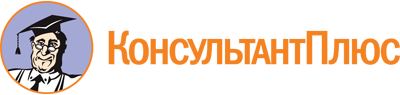 Постановление Правительства РФ от 30.07.2021 N 1279
(ред. от 19.06.2023)
"О проведении на территории Российской Федерации эксперимента по оптимизации и автоматизации процессов разрешительной деятельности, в том числе лицензирования"
(вместе с "Положением о проведении на территории Российской Федерации эксперимента по оптимизации и автоматизации процессов разрешительной деятельности, в том числе лицензирования")Документ предоставлен КонсультантПлюс

www.consultant.ru

Дата сохранения: 28.08.2023
 Список изменяющих документов(в ред. Постановлений Правительства РФ от 02.12.2021 N 2176,от 22.06.2022 N 1124, от 23.12.2022 N 2402, от 26.12.2022 N 2426,от 19.06.2023 N 1002)Список изменяющих документов(в ред. Постановлений Правительства РФ от 02.12.2021 N 2176,от 22.06.2022 N 1124, от 23.12.2022 N 2402)